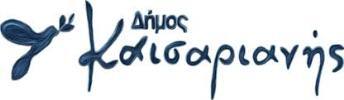 Τιμητική εκδήλωση για τον παιδαγωγό Κ. ΚαλαντζήΟ Δήμος Καισαριανής σε συνεργασία με την Αναστασία Καλαντζή-Αζίζι, διοργανώνει τιμητική εκδήλωση για τον μεγάλο παιδαγωγό, πρωτεργάτη της ειδικής αγωγής και αγωνιστή της ΕΑΜικής Εθνικής Αντίστασης, ΚΩΣΤΑ ΚΑΛΑΝΤΖΗ.Με αφορμή την συμπλήρωση 30 χρόνων από το θάνατο του Κ. Καλαντζή,  ο Δήμος Καισαριανής και η οικογένειά του, προχωρούν στη διοργάνωση εκδήλωσης με σκοπό να αναδειχθεί η προσφορά του Κ. Καλαντζή στην επιστήμη της παιδαγωγικής και ειδικότερα της ειδικής αγωγής, η προσφορά του στην τέχνη και τον έντεχνο λόγο, καθώς και η συμμετοχή του στο ΕΑΜικό κίνημα, στους αγώνες του λαϊκού κινήματος που σημάδεψε τόσο τη ζωή όσο και το έργο του.Η εκδήλωση θα πραγματοποιηθεί το Σάββατο 27 Οκτωβρίου 2018 στην αίθουσα εκδηλώσεων του Δημαρχείου Καισαριανής (Βρυούλων 125 & Κλαζομενών).Ώρα προσέλευσης: 6.30μμΏρα έναρξης: 7.00μμΓια περισσότερες πληροφορίες: Γραφείο Τύπου Δήμου ΚαισαριανήςΤαχ. Δ/νση : Βρυούλων 125& Φιλαδελφείας,161 21Τηλ. : 213-2010796Fax : 210-7295917e-mail : g.t.dimarxou@kessariani.gr 